ПОСТАНОВЛЕНИЕот 05 апреля 2021 г. №28 О присвоении адреса объектам адресацииРуководствуясь Федеральным законом от 06.10.2003 № 131-ФЗ "Об общих принципах организации местного самоуправления в Российской Федерации", Федеральным законом от 28.12.2013 № 443-ФЗ "О федеральной информационной адресной системе и о внесении изменений в Федеральный закон "Об общих принципах организации местного самоуправления в Российской Федерации", Правилами присвоения, изменения и аннулирования адресов, утвержденными Постановлением Правительства Российской Федерации от 19.11.2014 № 1221, ПОСТАНОВЛЯЮ:1. Присвоить объекту адресации – жилому дому следующий адрес: Российская Федерация, Республика Башкортостан, Гафурийский муниципальный район, Сельское поселение Саитбабинский сельсовет, деревня Кулканово, улица Буляк, дом 2А;2. Контроль за исполнением настоящего Постановления оставляю за собой.Глава администрации сельского поселения                                      В.С. КунафинБАШКОРТОСТАН РЕСПУБЛИКАҺЫFАФУРИ  РАЙОНЫМУНИЦИПАЛЬ РАЙОНЫНЫН СӘЙЕТБАБА АУЫЛ  СОВЕТЫ АУЫЛ  БИЛӘМӘҺЕ ХАКИМИӘТЕПартизан  урамы, 50, Сәйетбаба ауылы,Fафури районы,  БР, 453064Тел. (34740)2-58-39, факс (34740)2-58-38E-mail:  Saitbaba@ufamts.ruБАШКОРТОСТАН РЕСПУБЛИКАҺЫFАФУРИ  РАЙОНЫМУНИЦИПАЛЬ РАЙОНЫНЫН СӘЙЕТБАБА АУЫЛ  СОВЕТЫ АУЫЛ  БИЛӘМӘҺЕ ХАКИМИӘТЕПартизан  урамы, 50, Сәйетбаба ауылы,Fафури районы,  БР, 453064Тел. (34740)2-58-39, факс (34740)2-58-38E-mail:  Saitbaba@ufamts.ru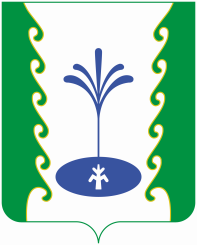 РЕСПУБЛИКА БАШКОРТОСТАНАДМИНИСТРАЦИЯ СЕЛЬСКОГО  ПОСЕЛЕНИЯ САИТБАБИНСКИЙ СЕЛЬСОВЕТ МУНИЦИПАЛЬНОГО РАЙОНА ГАФУРИЙСКИЙ  РАЙОНул. Партизанская, д. 50, с. Саитбаба,Гафурийский район, РБ, 453064Тел. (34740) 2-58-39, факс (34740) 2-58-38E-mail:  Saitbaba@ufamts.ruРЕСПУБЛИКА БАШКОРТОСТАНАДМИНИСТРАЦИЯ СЕЛЬСКОГО  ПОСЕЛЕНИЯ САИТБАБИНСКИЙ СЕЛЬСОВЕТ МУНИЦИПАЛЬНОГО РАЙОНА ГАФУРИЙСКИЙ  РАЙОНул. Партизанская, д. 50, с. Саитбаба,Гафурийский район, РБ, 453064Тел. (34740) 2-58-39, факс (34740) 2-58-38E-mail:  Saitbaba@ufamts.ruОКПО 04282610, ОГРН 1020201253830, ИНН 0219001340, КПП 021901001ОКПО 04282610, ОГРН 1020201253830, ИНН 0219001340, КПП 021901001ОКПО 04282610, ОГРН 1020201253830, ИНН 0219001340, КПП 021901001